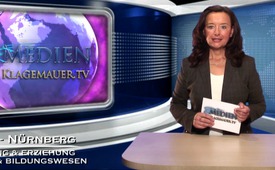 Mehr Schule, weniger Familie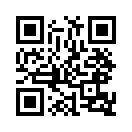 Abschaffung der Hausaufgaben
– ein für alle Mal! Diese
zunächst verlockend klingende
Forderung stellte Ende Juli die
Präsidentin des ...Abschaffung der Hausaufgaben
– ein für alle Mal! Diese
zunächst verlockend klingende
Forderung stellte Ende Juli die
Präsidentin des Wissenschaftszentrums
Berlin für Sozialforschung,
Jutta Allmendinger, auf.
Wie bei der Diskussion um die
Abschaffung des Sitzenbleibens
und der Einführung der Inklusion
geht es hintergründig auch bei
dieser Forderung darum, die Einheitsschule
durchzusetzen.
Ohne Rücksicht auf unterschiedliche
Begabungen und Veranlagungen
soll die totale Gleichheit
unter Ausschaltung jeden Einflusses
des Elternhauses durchgesetzt
werden.
Ein Argument der Abschaffer:
Hausaufgaben zementierten die
soziale Ungleichheit, denn Kinder,
deren Eltern nicht helfen würden
oder könnten, gerieten ins Hintertreffen.
Und da man schlecht kontrollieren
kann, welche Eltern ihre
Kinder unterstützen und welche
nicht, gibt es nun für alle die Einheitslösung:
Der Schulstoff soll
zukünftig lieber in Kleingruppen
unter Lehreranleitung geübt und
nachbereitet werden. Folge:
Um das nachhaltig durch- und
umzusetzen bräuchte man die
„Zwangsganztagsschule“. Doch
dies wird in der Diskussion um
die Abschaffung der Hausaufgaben
nicht erwähnt.von ihv.Quellen:„Compact Magazin“, Ausgabe 9/2013, S. 55Das könnte Sie auch interessieren:---Kla.TV – Die anderen Nachrichten ... frei – unabhängig – unzensiert ...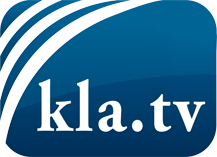 was die Medien nicht verschweigen sollten ...wenig Gehörtes vom Volk, für das Volk ...tägliche News ab 19:45 Uhr auf www.kla.tvDranbleiben lohnt sich!Kostenloses Abonnement mit wöchentlichen News per E-Mail erhalten Sie unter: www.kla.tv/aboSicherheitshinweis:Gegenstimmen werden leider immer weiter zensiert und unterdrückt. Solange wir nicht gemäß den Interessen und Ideologien der Systempresse berichten, müssen wir jederzeit damit rechnen, dass Vorwände gesucht werden, um Kla.TV zu sperren oder zu schaden.Vernetzen Sie sich darum heute noch internetunabhängig!
Klicken Sie hier: www.kla.tv/vernetzungLizenz:    Creative Commons-Lizenz mit Namensnennung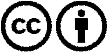 Verbreitung und Wiederaufbereitung ist mit Namensnennung erwünscht! Das Material darf jedoch nicht aus dem Kontext gerissen präsentiert werden. Mit öffentlichen Geldern (GEZ, Serafe, GIS, ...) finanzierte Institutionen ist die Verwendung ohne Rückfrage untersagt. Verstöße können strafrechtlich verfolgt werden.